نموذج معلومات المكتب لعام 2023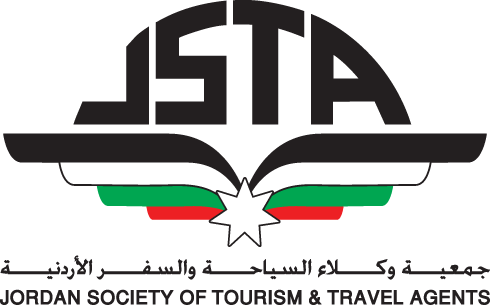 (يرجى تعبئة النموذج طباعةً من خلال الحاسوب)أقر أنا الموقع ادناه المفوض بالتوقيع عن شركة / مكتب ................................. للسياحة والسفر، بأن الشركة تمارس نشاطها من خلال مكتب مرخص وعلى العنوان ومعلومات الاتصال والايميلات أدناه وعكس ذلك تتحمل الشركة و/أو المكتب المسؤولية القانونية علماً بأنه لا مانع لدينا من الكشف الحسي على موقع المكتب.فروع المنشأة ان وجدت وعددها  (       ) - (يرجى تكرار الجدول أدناه لكل فرع).أقر بأن المعلومات الواردة أعلاه صحيحة وخلاف ذلك أتحمل كامل المسؤوليةاسم المفوض بالتوقيع:                                                         التوقيع:التاريخ:      /      /2023                                                      الختم:استعمال موظف الجمعية:نوع المعاملة:            فتح مكتب جديد           تجديد ترخيص المكتب الرئيسي                تجديد ترخيص فروع عدد (  )                ترخيص سنوات سابقة لعام (   )توقيع موظف قسم المهن:     ذمم مالية للجمعية: (                 )       توقيع المدير المالي: تعهداتعهد أنا الموقع أدناه .............................. مالك/ مفوض عن مكتب............................ للسياحة والسفر ببذل اقصى جهد ممكن من قبلي لتسوية الشكوى/ الشكاوي المقدمة الى الجمعية/ الوزارة بحق المكتب العائد لي وتزويد الجمعية/ او الوزارة بما يثبت ذلك خلال مدة أقصاها 31/3/2023 وتحت طائلة الإحالة الى المجلس التأديبي في حال وجود أي شكاوي محقة بقرار من لجنة الشكاوي المشكلة بالجمعية.الشكاوي:1.2.3.                     الاسم:                   التاريخ:          الختم والتوقيع:   عطوفة مدير مخابرات العاصمة الأكرمنموذج معلومات العاملين لدى مكتب السياحة والسفر لعام 2023(يرجى تعبئة النموذج طباعةً من خلال الحاسوب)اسم المكتب:                                                                                           عنوان المكتب بالتفصيل:                                                                    رقم الهاتف:                     رقم الموبايل:            أقر بأن المعلومات الواردة أعلاه صحيحة وخلاف ذلك أتحمل كامل المسؤوليةاسم المفوض بالتوقيع:                                                                               -  التوقيع:التاريخ:                                                                                                -  الختم:التصنيف (الفئة)اسم المنشأة حسب السجل التجاريالعلامة التجارية (إن وجدت)الاسم التجاري باللغة العربيةرقم اعتماد وزارة الأوقاف لعام 1444 هـالاسم باللغة الانجليزيةتاريخ انتهاء الكفالةتاريخ انتهاء الكفالةرقم الضمان الاجتماعي للمنشأةرقم ملف وزارة السياحة والآثاررقم المنشأة الوطنيرقم الأياتا نعم                         لا  الانتساب لهيئة تنشيط السياحةIATAASTAUFTAAWTOأخرى IATAASTAUFTAAWTOأخرى الاشتراك مع المنظمات العالمية والدوليةإصدار تذاكر طيرانسياحة وافدةسياحة صادرةسياحة داخليةحج وعمرةنوع النشاط السياحيالمنطقةالمدينةرقم العمارةالشارعفاكسالهاتفالموقع الالكترونيموبايلبريد الكتروني إضافيالبريد الالكتروني المراد اعتماده لدى الجمعيةالرمز البريديصندوق البريدالموبايلمدير الفرع مدير الفرع رقم الأياتا للفرعرقم ملف وزارة السياحة والآثاررقم ملف وزارة السياحة والآثارالفاكسالهاتفالهاتفالشارعالمنطقةالمدينةالرمز البريديصندوق البريدرقم العمارةالفرعتاريخ مباشرة العملالوظيفة الحاليةتاريخ الميلادرقم الموبايلاسم الأمالجنسالجنسيةرقــم الضمـان الاجتماعـيالرقــم الوطنـيالاسم باللغة الانجليزيةالاســم باللغة العربية (أربع مقاطع)#المالكين (يرجى تكرار الجدول أدناه حسب العدد)المالكين (يرجى تكرار الجدول أدناه حسب العدد)المالكين (يرجى تكرار الجدول أدناه حسب العدد)المالكين (يرجى تكرار الجدول أدناه حسب العدد)المالكين (يرجى تكرار الجدول أدناه حسب العدد)المالكين (يرجى تكرار الجدول أدناه حسب العدد)المالكين (يرجى تكرار الجدول أدناه حسب العدد)المالكين (يرجى تكرار الجدول أدناه حسب العدد)المالكين (يرجى تكرار الجدول أدناه حسب العدد)المالكين (يرجى تكرار الجدول أدناه حسب العدد)المالكين (يرجى تكرار الجدول أدناه حسب العدد)المالكين (يرجى تكرار الجدول أدناه حسب العدد)المالكين (يرجى تكرار الجدول أدناه حسب العدد)المفوضين (يرجى تكرار الجدول أدناه حسب العدد)المفوضين (يرجى تكرار الجدول أدناه حسب العدد)المفوضين (يرجى تكرار الجدول أدناه حسب العدد)المفوضين (يرجى تكرار الجدول أدناه حسب العدد)المفوضين (يرجى تكرار الجدول أدناه حسب العدد)المفوضين (يرجى تكرار الجدول أدناه حسب العدد)المفوضين (يرجى تكرار الجدول أدناه حسب العدد)المفوضين (يرجى تكرار الجدول أدناه حسب العدد)المفوضين (يرجى تكرار الجدول أدناه حسب العدد)المفوضين (يرجى تكرار الجدول أدناه حسب العدد)المفوضين (يرجى تكرار الجدول أدناه حسب العدد)المفوضين (يرجى تكرار الجدول أدناه حسب العدد)المفوضين (يرجى تكرار الجدول أدناه حسب العدد)المدير المتفرغ للمكتبالمدير المتفرغ للمكتبالمدير المتفرغ للمكتبالمدير المتفرغ للمكتبالمدير المتفرغ للمكتبالمدير المتفرغ للمكتبالمدير المتفرغ للمكتبالمدير المتفرغ للمكتبالمدير المتفرغ للمكتبالمدير المتفرغ للمكتبالمدير المتفرغ للمكتبالمدير المتفرغ للمكتبالمدير المتفرغ للمكتبالموظفين (يرجى تكرار الجدول أدناه حسب العدد)الموظفين (يرجى تكرار الجدول أدناه حسب العدد)الموظفين (يرجى تكرار الجدول أدناه حسب العدد)الموظفين (يرجى تكرار الجدول أدناه حسب العدد)الموظفين (يرجى تكرار الجدول أدناه حسب العدد)الموظفين (يرجى تكرار الجدول أدناه حسب العدد)الموظفين (يرجى تكرار الجدول أدناه حسب العدد)الموظفين (يرجى تكرار الجدول أدناه حسب العدد)الموظفين (يرجى تكرار الجدول أدناه حسب العدد)الموظفين (يرجى تكرار الجدول أدناه حسب العدد)الموظفين (يرجى تكرار الجدول أدناه حسب العدد)الموظفين (يرجى تكرار الجدول أدناه حسب العدد)الموظفين (يرجى تكرار الجدول أدناه حسب العدد)